AANMELDFORMULIER                       Versie Januari 2022VVE betekent voor- en vroegschoolse educatie, bijvoorbeeld een kinderdagverblijf of een peuterspeelzaalOndergetekenden verklaren:op de hoogte te zijn van de katholieke of interconfessionele identiteit en grondslag van de school en van De Groeiling en deze te respecterenin te stemmen met de afspraken en gedragsregels zoals verwoord in de schoolgidsdit formulier naar waarheid ingevuld te hebbenDe school en De Groeiling verklaren dat de verkregen gegevens op dit formulier vertrouwelijk behandeld en veilig opgeslagen worden in ons leerling administratie systeem. Bij het verwerken en toegankelijk maken van de gegevens voor medewerkers van de school en voor het bestuur van De Groeiling houden wij ons aan de Algemene Verordening Gegevensverwerking van 25 mei 2018. Wij zullen (een deel) van deze gegevens alleen delen met andere organisaties indien hiervoor een wettelijke grondslag is (bijvoorbeeld voor bekostiging van onze school) of als er een gerechtvaardigd belang is om goed onderwijs te kunnen geven (bijvoorbeeld het goed laten functioneren van digitaal lesmateriaal). Ons streven hierbij is om zo min mogelijk gegevens te delen. Daarbij zullen wij u vooraf expliciet toestemming vragen, indien wij gegevens van uw kind zouden willen delen in het kader van extra begeleiding of onderzoek waarbij derden of specialisten van De Groeiacademie zijn betrokken. Voor meer informatie verwijzen wij u naar ons privacyreglement op onze website www.degroeiling.nl en ons privacy- en beveiligingsbeleid.U heeft als ouder of verzorger het recht om de door ons geregistreerde gegevens over uw kind in te zien. Als de gegevens niet kloppen, dan mag u van ons verwachten dat wij – op uw verzoek - de informatie verbeteren of aanvullen.  Een verzoek tot inzage kunt u doen aan de directeur van uw school. Indien uw situatie is veranderd, waardoor de gegevens niet meer actueel zijn, vragen wij u dit door te geven aan de school.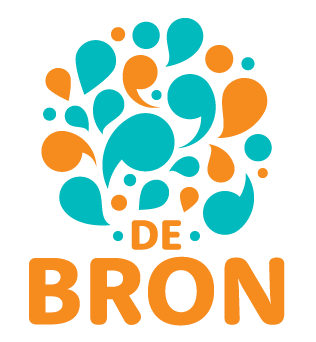 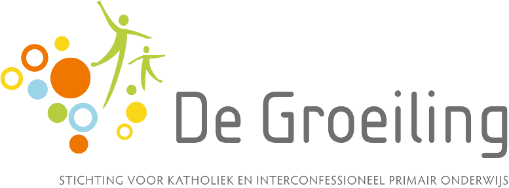 Gegevens kindGegevens kindGegevens kindAchternaam:Voorvoegsel(-s):Voorna(a)m(en):Roepnaam:Geslacht:  M     V     X (niet bepaald)  M     V     X (niet bepaald)Geboortedatum:Geboorteplaats:Burger Service Nummer:Land van Herkomst:  n.v.tDatum in Nederland:  n.v.tEerste Nationaliteit:Tweede Nationaliteit:Straat en huisnummer:Postcode:Woonplaats:Eerste telefoonnummer:Broer/zus op school  Ja      Nee  Ja      NeeNaam broer / zusGegevens voorschoolse opvang 0-4 jaar (indien relevant)Gegevens voorschoolse opvang 0-4 jaar (indien relevant)Gegevens voorschoolse opvang 0-4 jaar (indien relevant)Naam laatste opvang:VVE deelname:Gebruikte VVE programma:Gegevens vorig onderwijs 4 – 12 jaar (indien relevant)Gegevens vorig onderwijs 4 – 12 jaar (indien relevant)Gegevens vorig onderwijs 4 – 12 jaar (indien relevant)Al ingeschreven op een andere basisschool:  Ja      Nee  Ja      NeeNaam van de school van herkomst:Plaatsnaam van de school van herkomst:Startdatum op deze school:Huidige leerjaar:  Leerjaar 1  Leerjaar 5  Leerjaar 2  Leerjaar 6  Leerjaar 3  Leerjaar 7  Leerjaar 4  Leerjaar 8  Prismagroep (alleen voor Triangel)Contactpersonen (ouders en/of verzorgers)Contactpersonen (ouders en/of verzorgers)Eerste Contactpersoon (ouder/verzorger)Eerste Contactpersoon (ouder/verzorger)Achternaam:Voorvoegsel(-s):Voorna(a)m(en):Roepnaam:Aanspreekvorm:  Heer      Mevrouw    GeenRelatie tot het kind:  Vader    Moeder       Anders te weten:      Ouderlijk gezag:  Ja           NeeGeboorteland:Nationaliteit:Telefoonnummer:E-mail:Straat en Huisnummer:Postcode:Woonplaats:Tweede Contactpersoon (ouder/verzorger)Tweede Contactpersoon (ouder/verzorger)Achternaam:Voorvoegsel(-s):Voorna(a)m(en):Roepnaam:Aanspreekvorm:  Heer      Mevrouw    GeenRelatie tot het kind:  Vader    Moeder       Anders te weten:      Ouderlijk gezag:  Ja           NeeGeboorteland:Nationaliteit:Telefoonnummer:E-mail:Indien afwijkend van de gegevens van de eerste contactpersoon:Indien afwijkend van de gegevens van de eerste contactpersoon:Straat en huisnummer:Postcode:Woonplaats:ContactpersonenContactpersonenEventueel aanvullend noodnummerEventueel aanvullend noodnummerOmschrijving noodnummer:Telefoonnummer:Omschrijving noodnummer:Telefoonnummer:Overige bijzonderheden kindOverige bijzonderheden kindZijn er bijzonderheden over uw kind waarvan de school op de hoogte zou moeten zijn? Bijvoorbeeld lichamelijke beperkingen of bijzonderheden in de ontwikkeling of in het gedrag waardoor uw kind extra ondersteuning nodig heeft?Zijn er bijzonderheden over uw kind waarvan de school op de hoogte zou moeten zijn? Bijvoorbeeld lichamelijke beperkingen of bijzonderheden in de ontwikkeling of in het gedrag waardoor uw kind extra ondersteuning nodig heeft?Heeft uw kind te maken gehad met professionele hulpverlening? Ja    NeeOndertekeningOuder en/of verzorgerOuder en/of verzorgerOuder en/of verzorger (indien van toepassing)Ouder en/of verzorger (indien van toepassing)Naam:Naam:Datum:Datum:Plaats:Plaats:Handtekening:Handtekening:Handtekening:Handtekening: